三、 分项报价表供应商名称： 安徽锦俊消防科技有限公司      项目编号： BZGY2023CG179 号          标包号（如为整包发标项目可不填）：/供应商(盖单位电子签章) 安徽锦俊消防科技有限公司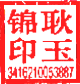 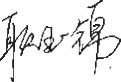 法定代表人（盖电子签章）                  注： 1.如果按单价计算的结果与合计总价不一致，以单价为准修正合计总价。2.如果不提供详细分项报价将视为没有实质性响应竞争性磋商文件。3.上述单价为综合单价，应包含一切税费。4.投标人根据项目实际填写，表中单项，项目招标要求不涉及的可留空或自行调整。5.表格不够可以自行加页；具体配置请投标人填写完全，没有填写完全的则按无此配置评标。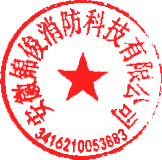 此分项报价表中价格为响应文件中一轮报价，二轮报价为1180000.00元消防改造消防改造消防改造消防改造消防改造消防改造消防改造消防改造序号名称单位数量工作内容单价（元）合价（元）备注1点型光电感烟火灾探测器套1223需拆除后施工安装75.2191981.832手动火灾报警按钮套130需拆除后施工安装73.229518.63消火栓按钮套129需拆除后施工安装70.489091.924火灾声光警报器套139需拆除后施工安装80.311161.75火灾显示盘只40需拆除后施工安装18875206输入模块套258需拆除后施工安装70.1518098.77输入/输出模块套385需拆除后施工安装82.2431662.48输出模块套258需拆除后施工安装75.319427.49总线隔离器只78需拆除后施工安装64.725048.1610火灾报警控制器台1需拆除后施工安装5358535811总线制操作盘个1需拆除后施工安装68468412直接控制盘个4需拆除后施工安装904.83619.213IMT-PDC 标准回路卡个13需拆除后施工安装450.85860.414IMT-MPI 局域联网卡个1需拆除后施工安装197.8197.815图形显示装置套1需拆除后施工安装3950395016消防应急广播设备台1需拆除后施工安装92092017智能广播功率放大器台1需拆除后施工安装92092018消防广播音箱个222需拆除后施工安装70.8815735.3619消防电话主机台1需拆除后施工安装58858820消防电话分机个15需拆除后施工安装105.2157821消防电话模块个15需拆除后施工安装105.2157822蓄电池节2需拆除后施工安装23046023接线箱个18需拆除后施工安装79.91438.224电子编码器个2需拆除后施工安装9218425喷淋泵台2需拆除后施工安装147202944026消防泵台2需拆除后施工安装149902998027喷淋泵控制柜台1需拆除后施工安装6000600028消防泵控制柜台1需拆除后施工安装6000600029双电源控制柜台1需拆除后施工安装4860486030巡检柜台1需拆除后施工安装114001140031稳压泵台2需拆除后施工安装52801056032压力罐台1需拆除后施工安装3900390033湿式报警阀组组3需拆除后施工安装886.712660.1334DN100 阀门个36需拆除后施工安装181.246524.6435水位计套1需拆除后施工安装149.18149.1836DN150 镀锌管米860需拆除后施工安装114.5798530.237DN100 镀锌管米1600需拆除后施工安装82.3213171238DN150 阀门个26需拆除后施工安装288.367497.36392x1.5 双绞线红黑 信号线米16400需拆除后施工安装2.2536900402x1.5 双绞线红蓝 电话线米4700需拆除后施工安装2.2510575412x1.5 双绞线红黄 广播线米8200需拆除后施工安装2.2518450422x1.5 双绞线红黄米28900需拆除后施工安装2.2565025432x1.5 kvv 风机直控线米2200需拆除后施工安装2.98655644屋顶排烟风机台5需拆除后施工安装44822241045直启控制柜台1新增2000200046直启线NH-KVV-7*1.5米6900新增13.859556547流量开关(含接线）个2新增383.576748低压压力开关个2新增149.529950火灾自动报警联动控制柜台3新增76912307351CRT（更换 3台主机及移位）台2新增9590.819181.6医技楼医技楼医技楼医技楼医技楼医技楼医技楼医技楼序号名称单位数量规格型号52消火栓控制柜含机械应急套137KW7740774053喷淋控制柜含机械应急套137KW7740774054低压压力开关个2DN15149.529955电子液位计双路双显套2WRT-136SX544108856水箱就地液位显示装置套2玻璃管227.545557流量开关套2DN15383.576758管道保温米70DN100 复合铝箔玻纤布 30mm17.9125359法兰泄压阀套2DN100503100660法兰明杆闸阀套6DN100347208261法兰明杆闸阀套14DN150568795262Y 型过滤器套4DN150399159663Y 型过滤器套2DN100262.552564流量计法兰套2DN10033466865水锤吸纳器法兰套4DN150477190866法兰个20DN15041.683267法兰个12DN10031.2374.468真空压力表套2DN15397869法兰遥控浮球阀套1DN8070270270偏心大小头套4DN150*8032.513071水泵移位台4水泵移位26001040072弯头个1DN15041.641.673镀锌钢管米6DN150102.7616.274镀锌钢管米12DN10062.83753.9675镀锌钢管米6DN8049.18295.0876喷淋末端装置套10DN25243.1243177自动排气阀个4DN20161.2644.878球阀个4DN2024.798.879墙面开洞个578390802#消防泵损坏项137KW838.5838.581辅材项13000300082应急照明灯个128220V55.97155.283安全出口灯个59220V55.9503.184楼层指示灯个25220V55.91397.585双面单向吊装指示灯个27220V68.91860.386单面指示灯个130220V55.9726787标志灯防护罩个13030.553971.588配线米150WDZBN-BYJ-2.52.1632489配管米100KBG2011.75117590辅材项1200200913# 9#风机电机损坏台27.5KW1040208092输入模块个4J-EI8030S97.14388.5693配线米100WDZBN-RYJS-2*1.52.9329394配管米80KBG2011.7594095常闭百叶风口个1120*6758558596气体主机电池组1DC24V/5Ah606097门诊楼消控室至新医技楼消控室控制电缆米580KVV 20*1.5402320098医技楼至消控室电缆米150VV 10*1.516.76251499广播、电话电缆米160KVVR 8*1.515.632500.8100配线米200WDZBN-RYJS-2*1.52.31462101配管米200KBG2011.752350102桥架米50200*10050.52525103闭门器个110HT-8827586380104埋地管米4807*324019200105手孔井座3600*6007002100106消防报警主机调试项138003800107消防电话主机损坏更换项17007001084F 网络机房气体灭火调试项142004200109消防设备电源状态监控器台1EI8500L11201120110电源监控电压信号传感器个24J-EI8532 型136.483275.52111电源监控配线米300DZNB-RYJS-2*1.52.31693112电源监控配管米200KBG2011.752350113主机调试项1200200114电气火灾监控设备台1EI-DB8702L970970115剩余电流式电气火灾监控探测器个10EI6711N/214F-400A矩形197.21972116电气火灾配线米200WDZNB-RYJS-2*1.52.31462117电气火灾配管米100KBG2011.751175118主机调试项1200200119防火门监控器--蓄电池台1EI-8300/968--DC12V 7Ah2716.32716.3120防火门一体式门磁开关个55J-EI6357A（双）79.444369.2121防火门配线米350WDZNB-RYJS-2*1.52.31808.5122防火门配管米300KBG2011.753525123主机调试项1200124图形显示调试项1CRT0125绘制医技楼每层平面图纸项13000126辅材项13000127暂列金（设计费）项1暂列金额165000165000128增值税 9%112182.35合计合计合计合计合计1358652.95